INSTITUTIONAL BIOSAFETY COMMITTEE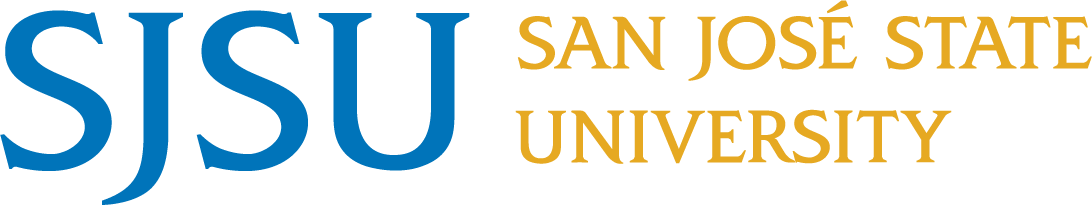 SAN JOSÉ STATE UNIVERSITYBIOLOGICAL USE AUTHORIZATION APPLICATION
Attachment E.
ToxinsCheck all that apply:Check all that apply:We will be performing procedures with toxin amounts that could be lethal for a personWe will purposefully generating aerosols with the toxinWe will be using the toxin with live animal models (Complete Attachment G)We will be using a Select Toxin Exempt quantities  Non-exempt quantitiesWe will be working with a dry form (other than reconstituting lyophilized toxin in a sealed vial)A Standard Operating Procedure (SOP) must be attached that describes the work with biological toxins and/or select toxins. Describe from where the material will be obtained. A detailed step-by-step protocol is not necessary, but provide sufficient information on your procedures so that the committee can identify the steps that involve the greatest likelihood of worker or environmental exposure. Include the preparation/dilution/reconstitution protocols (if applicable) and the steps that will be conducted in a biological safety cabinet. Consult the SOP template for other required components.ToxinsToxinsToxinsToxinsToxinsToxinsToxinsToxinCommon NamePurchasingsourceMaximum quantity on handLD50Target organ Dilution procedure, if applicableNeutralization/ inactivation procedureN/ARegulated Select ToxinsSee link for list of Select Toxins, exclusions and permissible toxin amounts. If toxin is not eligible for exemption or exclusion, list the agents below and submit a copy of the Select Toxin registration application to the IBCName of Toxin and StrainName of Toxin and StrainRisk assessment. If you are using a toxin that affects plants or animals, discuss the possible consequences of a release into local agricultural areas or natural ecosystems and how you will minimize the risk.